ABLATIVE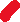 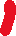 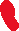 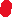 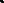 1. Ablativ des Mittels
ablativus instrumentalisFrage: Womit? Wodurch?Filius filiam verbis violat.
Der Sohn verletzt die Tochter mit Worten.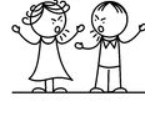 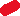 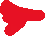 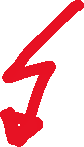 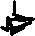 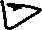 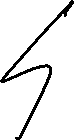 2. Ablativ des Grundes
ablativus causaeFrage: Worüber?Liberi dono gaudent.
Die Kinder freuen sich über das Geschenk.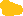 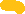 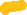 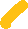 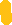 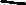 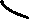 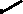 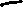 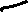 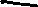 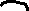 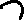 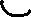 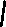 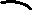 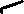 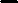 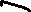 3. Ablativ der Zeitablativus temporis
Frage: Wann?Brevi tempore amica venit.
In Kürze kommt die Freundin.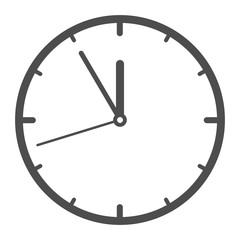 